Učna gradiva za GUM v 9. razredu; 3. teden (30 3. 2020 – 3. 4. 2020)UtrjevanjeDragi devetošolci, minila sta dva tedna izobraževanja na daljavo. V tem času ste se pri GUM poglobili v jazz in rock glasbene zvrsti. V tem, 3. tednu utrjujte svoje znanje, prepevajte pesmi iz učbenika, poslušajte glasbene primere in prebrskajte youtube, kjer lahko najdete tudi biografske filme o znanih ustvarjalcih in izvajalcih glasbe.        Vangelis – eden najpomembnejših izvajalcev elektronske glasbe (new age)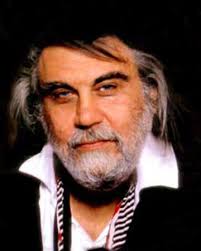 Zapoj (lahko tudi ob posnetku - karaoke):Jože Privšek, Maček v žaklju, str. 63 v pesmarici v učbenikuMojmir Sepe, Zemlja pleše, str.60Škotska ljudska, Amazing Grace, str. 70https://www.youtube.com/results?search_query=amazing+grace+lyricshttps://www.youtube.com/results?search_query=ma%C4%8Dek+v+%C5%BEaklju+besedilohttps://www.youtube.com/results?search_query=zemlja+ple%C5%A1e+karaokeOglej si:https://www.youtube.com/watch?v=TAu2KJ7p4a8Kdor še ni poslal naloge o jazzu, naj to stori do torka!ocepek.metka@os-mezica.si